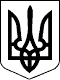 128 СЕСІЯ  ЩАСЛИВЦЕВСЬКОЇ СІЛЬСЬКОЇ РАДИ7 СКЛИКАННЯРІШЕННЯ30.09.2020 р.                                          № 2580с. ЩасливцевеПро узгодження поділуземельної ділянкиРозглянувши клопотання ПРИВАТНОГО ПІДПРИЄМСТВА "ПРИВАТНЕ СІЛЬСЬКОГОСПОДАРСЬКЕ ПІДПРИЄМСТВО "УКРАЇНА" (ідентифікаційний код юридичної особи – ***), щодо присвоєння (впорядкування) адрес земельних ділянок що утворюються шляхом поділу земельної ділянки з кадастровим номером 6522186500:11:003:00***, враховуючи що ця земельна ділянка є приватною власністю підприємства (в Державному реєстрі речових прав на нерухоме майно: реєстраційний номер об’єкту нерухомого майна – ***, номер запису про право власності –***), керуючись ст. 12, 19 Земельного кодексу України, ст. 26 Закону України «Про місцеве самоврядування в Україні», сесія Щасливцевської сільської радиВИРІШИЛА:1. Узгодити ПРИВАТНОМУ ПІДПРИЄМСТВУ "ПРИВАТНЕ СІЛЬСЬКОГОСПОДАРСЬКЕ ПІДПРИЄМСТВО "УКРАЇНА" (ідентифікаційний код юридичної особи – ***) розподіл земельної ділянки з кадастровим номером 6522186500:11:003:00***, площею 4,3164 га., цільове призначення для будівництва та обслуговування об’єктів рекреаційного призначення (КВЦПЗ - 07.01), розташованої по вул. Набережна, **, в с. Генічеська Гірка Генічеського району Херсонської області на три самостійні земельні ділянки (без зміни їх цільового призначення) та присвоїти цим новостворюваним земельним ділянкам наступні адреси:- земельній ділянці площею 3,6164 га. залишити стару адресу - вул. Набережна, ***, в с. Генічеська Гірка Генічеського району Херсонської області;- земельній ділянці площею 0,4473 га. присвоїти нову адресу - вул. Набережна, ***, в с. Генічеська Гірка Генічеського району Херсонської області;- земельній ділянці площею 0,2527 га. присвоїти нову адресу - вул. Набережна, ***, в с. Генічеська Гірка Генічеського району Херсонської області.2. Контроль за виконанням цього рішення покласти на Постійну комісію Щасливцевської сільської ради з питань регулювання земельних відносин та охорони навколишнього середовища.Сільський голова                                                              В. ПЛОХУШКО